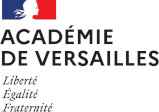 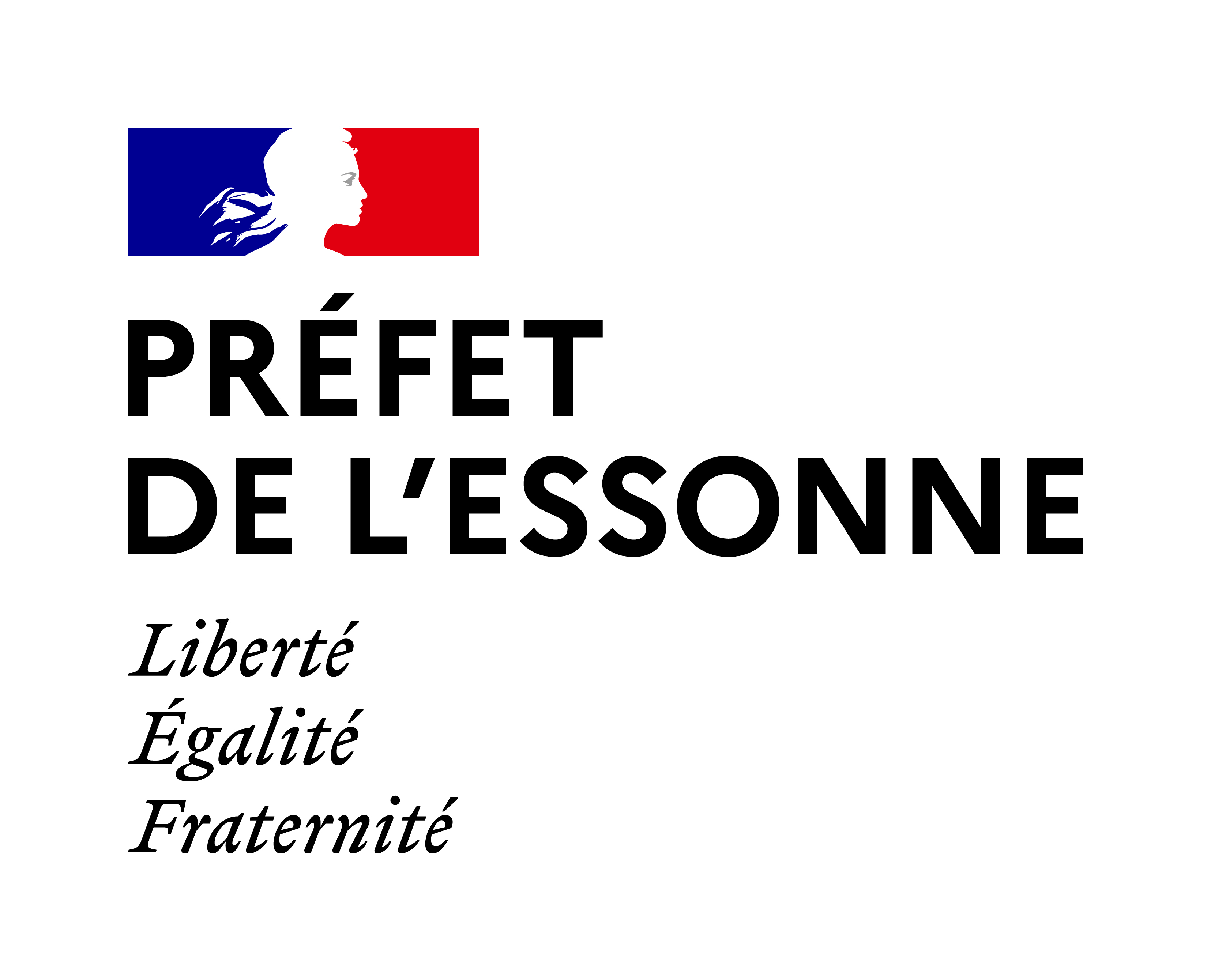 LES VACANCES APPRENANTESECOLE OUVERTEECOLE OUVERTE BUISSONIERECOLOS APPRENANTESAIDE EXCEPTIONNELLE ACMRéférence juridiqueANNEXE A - Instruction vacances apprenantes - Ecole ouverteANNEXE A - Instruction vacances apprenantes - Ecole ouverteANNEXE B - Instruction Colos apprenantesANNEXE B - Instruction Colos apprenantesPartie II, page 5Cadre réglementaireCode de l’Educationbit.ly/CodedelEducationCode de l’Education et/ou CASF ACM en cas de délégation à une associationbit.ly/CodedelEducationbit.ly/CodedelActionSocialeetdesFamillesCASF ACMbit.ly/CodedelActionSocialeetdesFamillesLe décret n° 2020-663 du 31 mai 2020 prescrivant les mesures générales nécessaires pour faire face à l'épidémie de covid-19 sera modifié afin de permettre la reprise d’activité des accueils avec hébergement à partir du 22 juin prochain.CASF ACMbit.ly/CodedelActionSocialeetdesFamillesPilotageDSDEN, Préfecture (DDCS)DSDEN, Préfecture (DDCS)Préfecture (DDCS) et  IA-DASENPréfecture (DDCS) et  IA-DASENOpérateursEcoles et EPLE dont les lycées professionnels (dispositif « l’Eté du Pro »)Ecoles, EPLE dont les lycées professionnels et associations organisatrices d’ACM avec hébergementLes associations, les collectivités territoriales, les comités d’entreprise, desstructures marchandes(conventionnement entre l’Etat et la collectivité, lui permettant de financer directement un séjour labellisé ou de s’inscrire à une colonie labellisée proposée par un organisateur de séjours).Collectivités territoriales et associations organisateurs d’ACMPartenaires potentielsCollectivités territoriales, DRAC, CAF, associations d’Education Populaire et de jeunesse, fédération sportives, les acteurs du service public de l’orientation et de l’insertion professionnelle, fédérations de parents d’élèvesCollectivités territoriales, DRAC, CAF, associations d’Education Populaire et de jeunesse, fédération sportives, les acteurs du service public de l’orientation et de l’insertion professionnelle, fédérations de parents d’élèvesComité de labellisation peut associer : CAF, Conseil Départemental (ASE), représentants des maires, de parents et d’associations, services de PRE et coordonnateur cité éducativeAssociations d’Education Populaire et de jeunesse, fédération sportives, etc.ECOLE OUVERTEECOLE OUVERTE BUISSONIERECOLOS APPRENANTESAIDE EXCEPTIONNELLE ACMPublic cibleElèves du CP à la terminale avec une  attention renforcée aux lycées professionnels. En priorité aux écoles et établissements des REP, en QPV, en zones rurales et dans les territoires fragilisés par la crise sanitaire et ses conséquences économiques.Groupes inférieurs à 30 enfants.Avec l’objectif de découvrir un territoire différents aux jeunes, en zone rurale notamment.Elèves du CP à la terminale avec une  attention renforcée aux lycées professionnels. En priorité aux écoles et établissements des REP, en QPV, en zones rurales et dans les territoires fragilisés par la crise sanitaire et ses conséquences économiques.Groupes inférieurs à 30 enfants.Elèves de 3 à 17 ans, en priorité dans les QPV, zones rurales, issus de familles isolées ou monoparentales ou en situation socio-économique précaire. Les enfants en situation de handicap, les enfants de personnels indispensables à la gestion de la crise ou encore les enfants ayant perdu le lien avec l’école et ceux accompagnés par la protection de l’enfance.Mixité des publics avec une cible de 50% de filles parmi les bénéficiaires.Elèves de 3 à 17 ansSélection des publics effectuée par :Directeurs d’école en lien avec les IEN et Chefs d’établissementDirecteurs d’école en lien avec les IEN et Chefs d’établissementCollectivités territoriales en lien avec les services de l’Education nationale et les associations de proximité/Durée de l’accueilCongé d’été, du 4 juillet au 31 août 2020.Congé d’été, du 4 juillet au 31 août 2020.2 à 4 jours sous forme itinérante (camp sous tente), 5 à 14 jours dans des locaux.Congé d’été, du 4 juillet au 31 août 2020.Le séjour doit être organisé sur le territoire national pour une durée minimale de 5 jours ouvrés. Congés d’été, pour permettre à un maximum d’enfants de fréquenter les accueils collectifs de mineurs.Cahier des chargesANNEXE 5 - Appel à projet école ouverteANNEXE 4 : Cahier des charges École ouverte buissonnièreANNEXE 1 : Cahier des charges Colos apprenantesANNEXE 3 - aide exceptionnelle ACMFinancementL’engagement des dépenses est assuré soit par le DASEN, soit par une EPLE, sur le fondement de l’article L. 421-21 du code de l’éducationProgramme 230 : le Ministère de l’ENProgramme 147 : QPVProgramme 112 : territoires rurauxParticipation des collectivités et organismes publicsLes moyens sont automatiquement attribués sur la base d’une semaine d’ouverture (cf cahier des charges). Ces moyens sont cumulables par nature de projet ou par groupe classe de 30 élèves.D’autres ressources financières peuvent être mobilisées et sont cumulables (exemple du conseil régional Île-de-France avec son offre de service « Campus d’été »).Les moyens sont automatiquement attribués sur la base d’une semaine d’ouverture :- 250 euros de prime de responsabilité- 2 625 euros pour la rémunération des intervenants pour les activités réalisées devant élèves- 1 500 euros pour les frais de fonctionnementCes moyens sont cumulables par nature de projet ou par groupe classe de 30 élèves(les projets inférieurs au nombre de 30 élèves pourront être retenus). D’autres ressources financières peuvent être mobilisées et sont cumulables (exemple du conseil régional Île-de-France avec son offre de service « Campus d’été »). Le financement est inclus dans celui des EO, correspondant à 80€ par nuitée et par élève.L’aide de l’Etat peur atteindre 80% du coût du séjour (plafonnée à 400 euros par mineur et par semaine), la collectivité assurant la prise en charge de 20% minimum avec possibilité de participation symbolique des familles.Pour les associations d’Education Populaire, sélectionnées par le Préfet, l’aide pourra atteindre 100%.La prise en charge par l’Etat concerne uniquement le jeune identifiés et inscrits par les collectivités et en lien avec les IA-DASEN. Sinon, les aides de droit commun pourront être mobilisées.L’Etat peut attribuer une aide exceptionnelle au fonctionnement de tout accueil de loisirs sans hébergement fonctionnant du 4 juillet au 31 août 2020Le montant de l’aide est fixé par le DDCS au regard des crédits disponibles et des éléments fournis par l’organisateur sur cette présente ficheLe montant de l’aide attribuée, le cas échéant, est dépendante des besoins exprimés par l’organisateur, du surcoût estimé du fonctionnement de l’accueil ou des accueils lié au contexte de crise sanitaire et à ses conséquences socio-économiques pour le secteur socioculturel.Modalités de dépôtsAppel à projets à compléter par tous les établissements scolaires volontaires avant le 24 juin 2020 :  bit.ly/EcoleOuverte2020Fiche de synthèse académique à remettre à la DGESCO avant le 4 juillet 2020 :Lucie.roy@education.gouv.frAppel à projets à compléter par tous les établissements scolaires volontaires avant le 24 juin 2020 :  bit.ly/EcoleOuverte2020Fiche de synthèse académique à remettre à la DGESCO avant le 4 juillet 2020 :Lucie.roy@education.gouv.frDemande de labellisation en ligne : https://openagenda.com/colosapprenantesPour information, l’appel à candidature en ANNEXE 2Fiche de demande (ANNEXE 3) à transmettre à la DDCS : ddcs-acm@essonne.gouv.fr